                 ҠАРАР                                                               ПОСТАНОВЛЕНИЕ          21 май 2021 йыл                         № 51                        21 мая 2021 годаОб отклонении от предельных размеров земельного участка В соответствии со ст. 39 Градостроительного кодекса Российской Федерации № 190-ФЗ от 29.12.2004 г., Федеральным законом от 24 июля 2007 г. № 221-ФЗ «О государственном кадастре недвижимости», в целях приведения фактического разрешенного использования земельных участков в соответствии с Приказом Министерства экономического развития РФ от 1 сентября 2014 г. № 540 «Об утверждении классификатора видов разрешенного использования земельных участков», Администрации сельского поселения Камеевский сельсовет муниципального района Мишкинский район Республики Башкортостан п о с т а н о в л я е т:1. Изменить площадь разрешенного использования земельного участка с кадастровым номером 02:39:150301:212 общей площадью с 2000 кв. м., расположенного по адресу: Российская Федерация, Республики Башкортостан, Мишкинского района, с. Камеево, ул. Береговая, д. 3 с разрешенным видом использования «для ведения личного подсобного хозяйства» с отклонением от предельных размеров земельного участка с 2000,0 кв.м. до 2141,0 кв.м.2. Настоящее постановление подлежит официальному обнародованию на официальном сайте и информационном стенде администрации.3. Контроль над исполнением данного постановления оставляю за собой.Глава сельского поселения Камеевский сельсовет                                                                Г.А. БайдимировБашкортостан РеспубликаhыМишкә районымуниципаль районынынКәмәй аулы советыАуыл биләмәhеХәкимиәте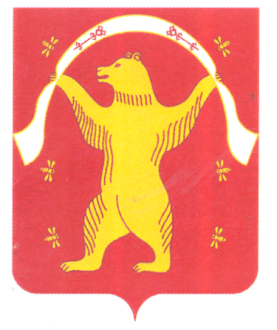 АдминистрацияСельского поселения Камеевский сельсоветмуниципального районаМишкинский районРеспублика Башкортостан